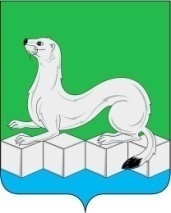 Российская ФедерацияИркутская областьАдминистрацияМуниципального районаУсольского районного муниципального образованияПОСТАНОВЛЕНИЕОт 03.07.2020г.								№ 420р.п.БелореченскийО внесении изменений в муниципальную программу«Молодежь Усольского района»  на 2020-2025 годыВ связи с корректировкой объема бюджетных ассигнований на финансовое обеспечение реализации мероприятий муниципальной  программы «Молодежь Усольского района» на 2020-2025 годы, перераспределением средств между программными мероприятиями, в соответствии с главой 5  Порядка принятия решений о разработке, формировании, утверждении, реализации и оценки эффективности реализации муниципальных программ муниципального района Усольского районного муниципального образования, утвержденного постановлением администрации муниципального района Усольского районного муниципального образования от 21.02.2019г. №229 (с изменениями от 14 апреля 2020г. №236), руководствуясь ст. ст. 6, 22 и 46 Устава Усольского районного муниципального образования, администрация муниципального района Усольского районного муниципального образования ПОСТАНОВЛЯЕТ:1.Внести изменения в муниципальную программу «Молодежь Усольского района» на 2020-2025 годы, утверждённую постановлением администрации муниципального района Усольского районного муниципального образования от 01.11.2019г. № 1103 (в редакции от 20.04.2020 г. №246), следующего содержания:1.1.в паспорте муниципальной программы графу  «Объемы финансирования муниципальной программы по источникам и срокам» изложить в следующей редакции:1.2.абзац 3 раздела 6. «Объемы финансирования муниципальной программы по источникам и срокам» изложить в следующей редакции:«Общий объем финансирования на 2020 – 2025 годы – 9082,53 тыс. рублей, в том числе по годам:в 2020году – 3512,53 тыс. рублей;в 2021 году – 1434,0 тыс. рублей;в 2022 году – 1034,0 тыс. рублей;в 2023 году – 1034,0 тыс. рублей;в 2024 году – 1034,0 тыс. рублей;в 2025 году – 1034,0 тыс. рублей.из них:федеральный бюджет -252,3 тыс. рублей, в том числе по годам:в 2020году – 252,3 тыс. рублей;в 2021 году – 0,0 тыс. рублей;в 2022 году – 0,0 тыс. рублей;в 2023 году – 0,0 тыс. рублей;в 2024 году – 0,0 тыс. рублей;в 2025 году – 0,0 тыс. рублей.областной бюджет – 2188,3 тыс. рублей, в том числе по годам:в 2020году – 2188,3 тыс. рублей;в 2021 году – 0,0 тыс. рублей;в 2022 году – 0,0 тыс. рублей;в 2023 году – 0,0 тыс. рублей;в 2024 году – 0,0 тыс. рублей;в 2025 году – 0,0 тыс. рублей.местный бюджет – 6641,93 тыс. рублей.из них по годам:в 2020году –  1071,93 тыс. рублей;в 2021 году – 1434,0 тыс. рублей;в 2022 году – 1034,0 тыс. рублей;в 2023 году – 1034,0 тыс. рублей;в 2024 году – 1034,0 тыс. рублей;в 2025 году – 1034,0 тыс. рублей.»1.3. в подпрограмме 1 «Молодежная политика»:1.3.1.в паспорте подпрограммы графу «Общий объем финансирования подпрограммы по источникам и срокам» изложить в следующей редакции:1.3.2.абзац 1 раздела 6. «Объемы финансирования муниципальной программы по источникам и срокам» изложить в следующей редакции:«Общий объем денежных средств для финансирования подпрограммы на 2020 – 2025 годы составляет  2136,9 тыс. рублей;в том числе по годам:в 2020 году – 581,9 тыс. рублей;в 2021 году – 311,0 тыс. рублей;в 2022 году – 311,0 тыс. рублей;в 2023 году –311,0 тыс. рублей;в 2024 году – 311,0 тыс. рублей;в 2025 году –311,0 тыс. рублей.из них:федеральный бюджет -0,0 тыс. рублей;областной бюджет – 232,97 тыс. рублей,из них по годам:в 2020году – 232,97 тыс. рублей;в 2021 году – 0,0 тыс. рублей;в 2022 году – 0,0 тыс. рублей;в 2023 году –0,0 тыс. рублей;в 2024 году – 0,0 тыс. рублей;в 2025 году –0,0 тыс. рублей.местный бюджет – 1903,9 тыс. рублей.из них по годам:в 2020году – 348,93 тыс. рублей;в 2021 году – 311,0 тыс. рублей;в 2022 году – 311,0 тыс. рублей;в 2023 году –311,0 тыс. рублей;в 2024 году – 311,0 тыс. рублей;в 2025 году –311,0 тыс. рублей.1.5.Приложения 3,4,5 к муниципальной программе изложить в новой редакции (прилагаются).2.Отделу по организационной работе (Пономарева С.В) опубликовать настоящее постановление в газете «Официальный вестник Усольского района» и в сетевом издании «Официальный сайт администрации Усольского района» в информационно-телекоммуникационной сети «Интернет» (www.usolie-raion.ru).3.Настоящее постановление вступает в силу после дня его официального опубликования.4.Контроль за исполнением настоящего постановления возложить на первого заместителя мэра (Дубенкова И.М.).Мэр муниципального районаУсольского районного муниципального образования					          В.И. МатюхаПриложение 3к муниципальной программе «Молодежь Усольского района» Ресурсное обеспечение реализации муниципальной программы за счет средств бюджетаМуниципального района Усольского районного муниципального образования«Молодежь Усольского района» на 2020-2025 годы Приложение 4к муниципальной программе «Молодежь Усольского района» Прогнозная (справочная) оценка ресурсного обеспечения реализации муниципальной программы за счет всех источников финансирования «Молодежь Усольского района» на 2020-2025 годы Приложение 5к муниципальной программе «Молодежь Усольского района» Обоснование затрат по мероприятиям муниципальной программы«Молодежь Усольского района» на 2020-2025 годыОбъемы финансирования муниципальной программы по источникам и срокамОбщий объем финансирования на 2020 – 2025 годы – 9082,53 тыс. рублей;в том числе по годам:в 2020году – 3512,53 тыс. рублей;в 2021 году – 1434,0 тыс. рублей;в 2022 году – 1034,0 тыс. рублей;в 2023 году – 1034,0 тыс. рублей;в 2024 году – 1034,0 тыс. рублей;в 2025 году – 1034,0 тыс. рублей.из них:федеральный бюджет -252,3 тыс. рублей, в том числе по годам:в 2020году – 252,3 тыс. рублей;в 2021 году – 0,0 тыс. рублей;в 2022 году – 0,0 тыс. рублей;в 2023 году – 0,0 тыс. рублей;в 2024 году – 0,0 тыс. рублей;в 2025 году – 0,0 тыс. рублей.областной бюджет – 2188,3 тыс. рублей, в том числе по годам:в 2020году – 2188,3 тыс. рублей;в 2021 году – 0,0 тыс. рублей;в 2022 году – 0,0 тыс. рублей;в 2023 году – 0,0 тыс. рублей;в 2024 году – 0,0 тыс. рублей;в 2025 году – 0,0 тыс. рублей.местный бюджет – 6641,93 тыс. рублей.из них по годам:в 2020году –  1071,93 тыс. рублей;в 2021 году – 1434,0 тыс. рублей;в 2022 году – 1034,0 тыс. рублей;в 2023 году – 1034,0 тыс. рублей;в 2024 году – 1034,0 тыс. рублей;в 2025 году – 1034,0 тыс. рублей.Объемы финансирования подпрограммы по источникам и срокамОбщий объем финансирования на 2020 – 2025 годы – 2136,9 тыс. рублей;в том числе по годам:в 2020 году – 581,9 тыс. рублей;в 2021 году – 311,0 тыс. рублей;в 2022 году – 311,0 тыс. рублей;в 2023 году –311,0 тыс. рублей;в 2024 году – 311,0 тыс. рублей;в 2025 году –311,0 тыс. рублей.из них:федеральный бюджет -0,0 тыс. рублей;областной бюджет – 232,97 тыс. рублей,из них по годам:в 2020году – 232,97 тыс. рублей;в 2021 году – 0,0 тыс. рублей;в 2022 году – 0,0 тыс. рублей;в 2023 году –0,0 тыс. рублей;в 2024 году – 0,0 тыс. рублей;в 2025 году –0,0 тыс. рублей.местный бюджет – 1903,93 тыс. рублей,из них по годам:в 2020году – 348,93 тыс. рублей;в 2021 году – 311,0 тыс. рублей;в 2022 году – 311,0 тыс. рублей;в 2023 году –311,0 тыс. рублей;в 2024 году – 311,0 тыс. рублей;в 2025 году –311,0 тыс. рублей.Наименование программы, подпрограммы, основного мероприятия, мероприятияИсполнительРасходы (тыс.руб.)годыРасходы (тыс.руб.)годыРасходы (тыс.руб.)годыНаименование программы, подпрограммы, основного мероприятия, мероприятияИсполнитель202020212022202320242025всего123456789Программа «Молодежь Усольского района» на 2020-2025 годыВсего, в т.ч.:1071,931434,01034,01034,01034,01034,06641,93Программа «Молодежь Усольского района» на 2020-2025 годыотдел культуры и молодежной политики1071,931434,01034,01034,01034,01034,06641,93Подпрограмма 1 «Молодежная политика» Всего, в т.ч.:348,93311,0311,0311,0311,0311,01903,93Подпрограмма 1 «Молодежная политика» отдел культуры и молодежной политики348,93311,0311,0311,0311,0311,01903,93Мероприятие 1: «Реализация мероприятий, направленных на патриотическое иэкологическое воспитание, раскрытие творческого потенциала, профориентацию молодёжи, профилактику экстремизма в молодёжной среде, пропаганду семейных ценностей»отдел культуры и молодежной политики288,93251,0251,0251,0251,0251,01543,93Мероприятие 2: «Вовлечение молодежи в социальную практику»отдел культуры и молодежной политики40,040,040,040,040,040,0240,0Мероприятие 3: «Проведение мероприятий, направленных на противодействие распространению ВИЧ/СПИД»отдел культуры и молодежной политики15,015,015,015,015,015,090,0Мероприятие 4: «Проведение мероприятий,направленных на борьбу с туберкулезом»отдел культуры и молодежной политики5,05,05,05,05,05,030,0Подпрограмма 2 «Доступное жильё для молодых семей» Всего, в т.ч:600,01000,0600,0600,0600,0600,04000,0Подпрограмма 2 «Доступное жильё для молодых семей» отдел культуры и молодежной политики600,01000,0600,0600,0600,0600,04000,0Мероприятие 1. «Улучшение жилищных условий молодых семей».отдел культуры и молодежной политики600,01000,0600,0600,0600,0600,04000,0Подпрограмма 3 «Здоровое поколение» Всего, в т.ч:123,0123,0123,0123,0123,0123,0738,0Подпрограмма 3 «Здоровое поколение» отдел культуры и молодежной политики123,0123,0123,0123,0123,0123,0738,0Мероприятие 1. «Содействие в проведении мероприятий по выявлению на ранних этапах формирования наркотической зависимости у  обучающихся общеобразовательных учреждений»отдел культуры и молодежной политики25,025,025,025,025,025,0150,0Мероприятие 2. «Организация и проведение комплекса мероприятий по профилактике социально-негативных явлений и пропаганде здорового образа жизни»отдел культуры и молодежной политики39,7642,042,042,042,042,0249,76Мероприятие 3. «Вовлечение молодежи в добровольческую деятельность антинаркотической направленности»отдел культуры и молодежной политики22,2420,020,020,0 20,020,0122,24Мероприятие 4. «Мотивирование наркозависимых на лечение, социально-психологическую реабилитацию»отдел культуры и молодежной политики0,00,00,00,00,00,00,0Мероприятие 5. «Проведение мероприятий, направленных на уничтожение дикорастущей конопли в Усольском районе».отдел культуры и молодежной политики36,036,036,036,036,036,0216,0№ п.п.Наименование муниципальной программы, подпрограммы, основного мероприятия, мероприятияИсточник финансированияРасходы (тыс.руб.), годыРасходы (тыс.руб.), годыРасходы (тыс.руб.), годыРасходы (тыс.руб.), годыРасходы (тыс.руб.), годыРасходы (тыс.руб.), годыРасходы (тыс.руб.), годыМеханизм привлечения средств№ п.п.Наименование муниципальной программы, подпрограммы, основного мероприятия, мероприятияИсточник финансирования202020212022202320242025всегоМеханизм привлечения средств1234567891011Программа «Молодежь Усольского района» на 2020-2025 годывсего3512,531434,01034,01034,01034,01034,09082,53Программа «Молодежь Усольского района» на 2020-2025 годыфедеральный бюджет252,30,00,00,00,00,0252,3Соглашение №25640000-1-2020-001 от 06.02.2020Программа «Молодежь Усольского района» на 2020-2025 годыобластной бюджет2188,30,00,00,00,00,02188,3Соглашение №25640000-1-2020-001 от 06.02.2020Соглашение № 3-кмп от 21.04.2020г.Программа «Молодежь Усольского района» на 2020-2025 годыместный бюджет1071,931434,01034,01034,01034,01034,06641,93Подпрограмма 1 «Молодежная политика»всего581,9311,0311,0311,0311,0311,02136,9Подпрограмма 1 «Молодежная политика»областной  бюджет232,970,00,00,00,00,0232,97Соглашение № 3-кмп от 21.04.2020г.Подпрограмма 1 «Молодежная политика»местный бюджет348,93311,0311,0311,0311,0311,01903,93Мероприятие 1: «Реализация мероприятий, направленных на патриотическое иэкологическое воспитание, раскрытие творческого потенциала, профориентацию молодёжи, профилактику экстремизма в молодёжной среде, пропаганду семейных ценностей»всего511,9251,0251,0251,0251,0251,01766,9Мероприятие 1: «Реализация мероприятий, направленных на патриотическое иэкологическое воспитание, раскрытие творческого потенциала, профориентацию молодёжи, профилактику экстремизма в молодёжной среде, пропаганду семейных ценностей»областной  бюджет222,970,00,00,00,00,0222,97Соглашение № 3-кмп от 21.04.2020г.Мероприятие 1: «Реализация мероприятий, направленных на патриотическое иэкологическое воспитание, раскрытие творческого потенциала, профориентацию молодёжи, профилактику экстремизма в молодёжной среде, пропаганду семейных ценностей»местный бюджет288,93251,0251,0251,0251,0251,01543,93Мероприятие 2: «Вовлечение молодежи в социальную практику»всего50,040,040,040,040,040,0250,0Мероприятие 2: «Вовлечение молодежи в социальную практику»областной  бюджет10,00,00,00,00,00,010,0Соглашение № 3-кмп от 21.04.2020г.Мероприятие 2: «Вовлечение молодежи в социальную практику»местный бюджет40,040,040,040,040,040,0240,0Мероприятие 3: «Проведение мероприятий, направленных на противодействие распространению ВИЧ/СПИД»всего15,015,015,015,015,015,090,0Мероприятие 3: «Проведение мероприятий, направленных на противодействие распространению ВИЧ/СПИД»местный бюджет15,015,015,015,015,015,090,0Мероприятие 4: «Проведение мероприятий, направленных на борьбу с туберкулезом»всего5,05,05,05,05,05,030,0Мероприятие 4: «Проведение мероприятий, направленных на борьбу с туберкулезом»местный бюджет5,05,05,05,05,05,030,0Подпрограмма 2 «Доступное жильё для молодых семей» всего2807,631000,0600,0600,0600,0600,06207,63Подпрограмма 2 «Доступное жильё для молодых семей» федеральный бюджет252,30,00,00,00,00,0252,3Подпрограмма 2 «Доступное жильё для молодых семей» областной бюджет1955,330,00,00,00,00,01955,33Подпрограмма 2 «Доступное жильё для молодых семей» местный бюджет600,01000,0600,0600,0600,0600,04000,0Подпрограмма 3 «Здоровое поколение» всего123,0123,0123,0123,0123,0123,0738,0Подпрограмма 3 «Здоровое поколение» местный бюджет123,0123,0123,0123,0123,0123,0738,0Мероприятие 1. «Развитие системы раннего выявления незаконных потребителей наркотических средств и психотропных веществ»всего25,025,025,025,025,025,0150,0Мероприятие 1. «Развитие системы раннего выявления незаконных потребителей наркотических средств и психотропных веществ»местный бюджет25,025,025,025,025,025,0150,0Мероприятие 2. «Организация и проведение комплекса мероприятий по профилактике социально-негативных явлений»всего39,7642,042,042,042,042,0249,76Мероприятие 2. «Организация и проведение комплекса мероприятий по профилактике социально-негативных явлений»местный бюджет39,7642,042,042,042,042,0249,76Мероприятие 3. «Развитие добровольческого движения антинаркотической направленности на территории Усольского района»всего22,2420,020,020,0 20,020,0122,24Мероприятие 3. «Развитие добровольческого движения антинаркотической направленности на территории Усольского района»местный бюджет22,2420,020,020,0 20,020,0122,24Мероприятие 4. «Уничтожение дикорастущей конопли в муниципальном районе Усольском районном муниципальном образовании»всего36,036,036,036,036,036,0216,0Мероприятие 4. «Уничтожение дикорастущей конопли в муниципальном районе Усольском районном муниципальном образовании»местный бюджет36,036,036,036,036,036,0216,0№ п.п.Наименование мероприятияРасчет затрат с пояснениямиНормативная ссылкаПодпрограмма 1 «Молодежная политика»  Подпрограмма 1 «Молодежная политика»  Областной бюджет – 232,97 тыс.рублейМестный бюджет- 	348,93  тыс.рублей581,9  тыс.рублей(в период с  2020- по 2025 годы местное финансирование составит 2136,9  тысяч рублей)Сметы расходов на проведение мероприятия1Мероприятие 1. «Реализация мероприятий, направленных на патриотическое и экологическое воспитание, раскрытие творческого потенциала, профориентацию молодёжи, профилактику экстремизма в молодёжной среде, пропаганду семейных ценностей»Областной бюджет – 222,97 тыс.рублейМестный бюджет- 	251,0 тыс.рублей511,9 тыс.рублей(в период с  2020- по 2025 годы местное финансирование составит 1766,9  тысяч рублей)Сметы расходов на проведение мероприятия1.1.Районная акция «Эко-тусовка»7,04 тыс. рублейГСМ –  (160 л. х 44 руб.) = 7040,0 руб.Смета расходов на проведение мероприятия1.2.Районная акция «Знамя победы»16,2 тыс.рублейГелий – 10200 руб.Материалы для организации мероприятия (шары, лента, батарейки) – 6000,0 руб.Смета расходов на проведение мероприятия 1.3Военно-спортивная игра «Зарница»55,66 рублейНаградная продукция (кубки, медали, грамоты) - 6700 руб.;Призовая продукция - 14000 руб.;Канцелярия (планшеты с зажимом)  – 500  руб.Посуда одноразовая – 2600 руб.;ГСМ – (300 л. х 44 руб.) = 13200 руб.;Продукты питания –18000 руб.;Пули для винтовки – 660 руб.Смета расходов на проведение мероприятия1.4Областная военно-спортивная игра «Зарница»19,8 рублейСтрахование участников от клеща и несчастного случая - 5000 руб.;ГСМ  - (200 л. х 44 руб.) =8800 руб.Перчатки белые  (10 шт.) - 1500 руб.Ремень оружейный для винтовки (10 шт.)- 3500 руб.Пули – 1000 руб.Смета расходов на проведение мероприятия1.5Молодежный форум106,16 рублей(из них областной бюджет 20,72)Сувенирная продукция - 24000 руб.;Сертификат участника (60 шт.) - 1200 руб.;Питание (обед, ужин, завтрак, вода питьевая) -  60 чел. х 300 руб. = 20000 руб.;Посуда одноразовая – 5000 руб.;Шары воздушные –2850 руб. ГСМ –( 200 л. х 44 руб.) = 8800 руб.Аренда турбазы (на 1 день) – 21000 руб.Канцелярия  - 4000 руб.Призовая продукция – 19310 руб.Смета расходов на проведение мероприятияСоглашение № 3-кмп от 21.04.2020г1.6Историко-краеведческий молодежный квест «Путешествие в прошлое»34,0 рублей(из них областной бюджет – 8,6 тыс.рублей)ГСМ –  (250 л. х 44 руб.) = 11000 руб.;Продукты питания – 2500 руб.;Призовая продукция (сертификаты) – 20000 руб.;Дипломы, грамоты, благодарности – 500 руб.Смета расходов на проведение мероприятияСоглашение № 3-кмп от 21.04.2020г1.7Единовременная премия мэра40,0 рублей 8 премий х 5000 руб. = 40000 руб.Постановление администрации МР УРМО от 08.10.2019г. № 9921.8.Районный конкурс по созданию эскиза капсулы времени потомкам 2045 года3,12 рублейПодарочный сертификат – 3000 руб.;Грамоты – 120 руб.Смета расходов на проведение мероприятия1.9.Районный конкурс на лучшее письмо потомкам 2045 года от молодежи  2020 года.3,12 рублейПодарочный сертификат – 3000 руб.;Грамоты – 120 руб.Смета расходов на проведение мероприятия1.10Направление на международный конкурс – фестиваль  национальных культур и фольклора «Душа народа моего» г.Москва вокального коллектива ДШИ р.п.Белореченский226,8 рублей(из них областной бюджет 195,05)Транспортные расходы – 226800 рублейСоглашение № 3-кмп от 21.04.2020г.2Мероприятие 2. «Вовлечение молодежи в социальную практику» .Областной бюджет – 10,0  тыс.рублейМестный бюджет- 	40,0 тыс.рублей50,0 рублей(в период с  2020- по 2025 годы финансирование составит 250,0  тысяч рублей)Сметы расходов на проведение мероприятия2.1Фестиваль добровольцев «Я волонтер Усольского района!»34,0 рублей(из них областной бюджет – 8,6 тыс.рублей)Подарочные  сертификаты – 20000 руб.;Грамоты, дипломы, благодарности  – 700 руб.;Сувенирная продукция  - 3500 руб.;Сладкий пирог (12 шт. х 150 руб.)–1800 руб.Денежный приз (по двум номинациям) – 6000 руб.Фоторамки  (20 шт. х 100 руб.) – 2000 руб.Смета расходов на проведение мероприятияСоглашение № 3-кмп от 21.04.2020г2.2.Районный конкурс «Лучший добровольческий отряд Усольского района»10,0 руб.Подарочные сертификаты – 10000 руб.Смета расходов на проведение мероприятия2.3.Районный конкурс «Лучший доброволец Усольского района»6,0 руб.Подарочные сертификаты – 6000 руб.Смета расходов на проведение мероприятия3Мероприятие 3. «Проведение мероприятий, направленных на противодействие распространению ВИЧ/СПИД»15,0 рублей (в период с  2020- по 2025 годы финансирование составит 90,0  тысяч рублей)Сметы расходов на проведение мероприятия3.1.Районные акции по профилактике ВИЧ/СПИДа15,0 рублейИнформационная продукция (плакаты, листовки, календари и пр.) – 15000 руб.Смета расходов на проведение мероприятия4Мероприятие 4. Проведение мероприятий, направленных на борьбу с туберкулезом5,0 рублей(в период с  2020- по 2025 годы финансирование составит 30,0  тысяч рублей)Смета расходов на проведение мероприятия4.1.Районная акция «Белый цветок жизни»5,0 рублейИнформационная продукция (плакаты, листовки, календари и пр.) – 5000 руб.Смета расходов на проведение мероприятияПодпрограмма 2 «Доступное жильё для молодых семей» Подпрограмма 2 «Доступное жильё для молодых семей» 2807,63 рублей(в период с  2020- по 2025 годы финансирование составит 6207,63  тысяч рублей)Соглашение о предоставлении в 2020 году из областного бюджета бюджету  МР УРМО социальных выплат молодым семьям на приобретение (строительство) жилья №25640000-1-2020-001 от «06» февраля 2020 года1«Улучшение жилищных условий молодых семей»2807,63 рублей на 5 семейСоглашение о предоставлении в 2020 году из областного бюджета бюджету  МР УРМО социальных выплат молодым семьям на приобретение (строительство) жилья №25640000-1-2020-001 от «06» февраля 2020 годаПодпрограмма 3 «Здоровое поколение» Подпрограмма 3 «Здоровое поколение» 123,0 рублей(в период с  2020- по 2025 годы финансирование составит 738,0  тысяч рублей)Сметы расходов на проведение мероприятия1Мероприятие 1. «Развитие системы раннего выявления незаконных потребителей наркотических средств и психотропных веществ»25,0 рублей(в период с  2020- по 2025 годы финансирование составит 150,0  тысяч рублей)Межведомственное соглашение по реализации механизма социальной реабилитации и ресоциализацию лиц, больных наркоманией в МР УРМО от 01.10.2018г.1.1.Приобретение тест-полосок на ранее выявление незаконных потребителей наркотических средствТест-полоска – (82 шт.) -  25000 руб.Межведомственное соглашение по реализации механизма социальной реабилитации и ресоциализацию лиц, больных наркоманией в МР УРМО от 01.10.2018г.2Мероприятие 2. «Организация и проведение комплекса мероприятий по профилактике социально-негативных явлений»39,76 рублей(в период с  2020- по 2025 годы финансирование составит 249,76  тысячи рублей)Сметы расходов на проведение мероприятия2.1.Районный конкурс по чирлидингу10,3 рублейПодарочная продукция - 10000 руб.;Наградная полиграфия – 310 руб.;Смета расходов на проведение мероприятия2.2.Районная квест-игра «Волна здоровья»11,5 рублейПризовая продукция – 10000 руб.;Сладкий пирог (10 шт.) - 1500 руб.Смета расходов на проведение мероприятия2.3.Профилактический антинаркотический  месячник6,5 рублейИнформационная продукция (плакаты, листовки, календари и пр.) – 6500 руб.Смета расходов на проведение мероприятия2.4Районный конкурс по профилактике социально-негативных явлений6,15 рублейПодарочная продукция – 6000 руб.;Диплом (10 шт.) - 150 руб.Смета расходов на проведение мероприятия2.5Информационная продукция по профилактике алкоголизма и табакокурения2,6 рублейИнформационная продукция (плакаты, листовки, календари и пр.) – 2600 руб.Коммерческое  предложение ООО «Мегапринт» № 5 от  01.08.2019г.2.6.Районная акция «Летний лагерь – территория здоровья»2,7 рублейПризовая продукция -  2400 руб.;Грамоты – 300  руб.Смета расходов на проведение мероприятия3Мероприятие 3. «Развитие добровольческого движения антинаркотической направленности на территории Усольского района»22,24  рублей(в период с  2020- по 2025 годы финансирование составит 122,24  тысяч рублей)Смета расходов на проведение мероприятия3.1.Районный слет волонтеров антинаркотического движения22,24 рублейФутболка – (10 шт.) -  5000 руб.;Продукты питания – 5500 руб.Одноразовая посуда – 600 руб.;Канцелярия – 2650 руб.Грамоты (50 шт.)-   750 руб.;ГСМ – (125 л. х 44 руб.) = 5500 руб.Сувенирная продукция – 2240 руб. Смета расходов на проведение мероприятия4Мероприятие 4. «Уничтожение дикорастущей конопли в муниципальном районе Усольском районном муниципальном образовании»36,0 рублей(в период с  2020- по 2025 годы финансирование составит 216,0  тысяч рублей)Федеральный закон РФ от 08.01.1998г. № 3-ФЗ «О наркотических средствах и психотропных веществах»4.1.Уничтожение дикорастущей коноплиГербицид  (50 л.) -  27112 руб.;ГСМ на проведение рейдов -  8,888 руб.Федеральный закон РФ от 08.01.1998г. № 3-ФЗ «О наркотических средствах и психотропных веществах»